        ΓΑΛΑΤΣΙ        8/9/2021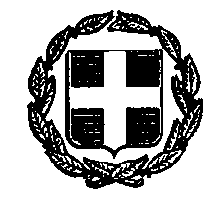           ΕΛΛΗΝΙΚΗ ΔΗΜΟΚΡΑΤΙΑ                ΝΟΜΟΣ ΑΤΤΙΚΗΣ             ΔΗΜΟΣ ΓΑΛΑΤΣΙΟΥΜΕΛΕΤΗ ΓΙΑ ΤΗΝ ΑΝΑΘΕΣΗ ΥΠΗΡΕΣΙΩΝ ΣΥΝΤΗΡΗΣΗΣ - ΕΠΙΣΚΕΥΗΣ ΚΑΙ ΤΕΧΝΙΚΗΣ ΥΠΟΣΤΗΡΙΞΗΣ ΜΗΧΑΝΟΓΡΑΦΙΚΟΥ ΕΞΟΠΛΙΣΜΟΥ ΠΕΡΙΕΧΟΜΕΝΑ:Τεχνική ΈκθεσηΤεχνική ΠεριγραφήΕνδεικτικός Προϋπολογισμός & Διάρκεια Παροχής ΥπηρεσιώνΥποχρεώσεις ΑναδόχουΤΕΧΝΙΚΗ ΕΚΘΕΣΗΟ Δήμος Γαλατσίου, για την διασφάλιση της εύρυθμης, απρόσκοπτης και αποτελεσματικής λειτουργίας των Υπηρεσιών του, καθώς και για τη μεγαλύτερη ασφάλεια του μηχανογραφικού εξοπλισμού και δεδομένων του, κρίνει αναγκαίο να χρησιμοποιήσει υπηρεσίες συντήρησης, επισκευής και τεχνικής υποστήριξης του μηχανογραφικού/δικτυακού εξοπλισμού των Υπηρεσιών του. H παρούσα μελέτη αφορά ανάθεση υπηρεσιών σύμφωνα με τις διατάξεις:του Ν. 3463/2006 «Δημοτικός και Κοινοτικός Κώδικας», όπως αυτές αναδιατυπώθηκαν κατά περίπτωση και διατηρήθηκαν σε ισχύτου Ν. 4412/2016 «Δημόσιες Συμβάσεις Έργων, Προμηθειών και Υπηρεσιών(προσαρμογή στις Οδηγίες 2014/24/ΕΕ και 2014/25/ΕΕ)», όπως αυτές αναδιατυπώθηκαν κατά περίπτωση και διατηρήθηκαν σε ισχύκαι λοιπών διατάξεων που ορίζονται στην Πρόσκληση ενδιαφέροντος.TΕΧΝΙΚΗ ΠΕΡΙΓΡΑΦΗΟι υπηρεσίες  Συντήρησης, Επισκευής και Τεχνικής Υποστήριξης θα αφορούν  το μηχανογραφικό και δικτυακό εξοπλισμό των Υπηρεσιών του Δήμου Γαλατσίου. Ενδεικτικά αναφέρονται οι κάτωθι διευθύνσεις κτηρίων, όπου στεγάζονται Υπηρεσίες του Δήμου Γαλατσίου:- Δημαρχιακό Κατάστημα (Δημαρχείο), ΙΠΠΟΚΡΑΤΟΥΣ & ΑΡΧΙΜΗΔΟΥΣ 2- Κ.Ε.Π. Γαλατσίου, ΤΡΑΛΛΕΩΝ 114  - Παράρτημα Κ.Ε.Π.  Γαλατσίου, ΕΛ.ΒΕΝΙΖΕΛΟΥ 20Οι υπηρεσίες που ανατίθενται και ο ανάδοχος οφείλει να παράσχει είναι οι εξής:Επισκευή και συντήρηση Υλικού(Hardware) Ηλεκτρονικών Υπολογιστών και κεντρικών Εξυπηρετητών (servers)Επισκευή και συντήρηση Περιφερειακών Η/Υ, όπως εκτυπωτών, σχεδιογράφων (plotters), οθονών,  κλπΑποκατάσταση βλαβών Λειτουργικών Συστημάτων Η/Υ και κεντρικών Εξυπηρετητών (servers)Αποκατάσταση βλαβών στην καλωδίωση και στον δικτυακό εξοπλισμό του δικτύου των Η/Υ Επισκευή και συντήρηση συστημάτων αδιάλειπτης παροχής ηλεκτρικής ισχύος (U.P.S.) , τα οποία παρέχουν ηλεκτρική ισχύ σε μηχανογραφικό η/και δικτυακό εξοπλισμόΑνανεώσεις αδειοδοτήσεων (licensing) μηχανογραφικού και δικτυακού εξοπλισμούΕγκατάσταση, διασύνδεση και παραμετροποίηση μηχανογραφικού/δικτυακού εξοπλισμούΑνάκτηση δεδομένων από μαγνητικά και άλλα μέσα αποθήκευσης δεδομένων (σκληροί δίσκοι HDDs, SSDs, Flash drives κλπ) που παρουσιάζουν βλάβηΕργασίες διαβάθμισης ασφάλειας στους κεντρικούς εξυπηρετητές (servers) και στον δικτυακό εξοπλισμόΕργασίες διασφάλισης δεδομένων και ασφάλειας των πληροφοριακών συστημάτωνΚάθε άλλη εργασία που κρίνεται αναγκαία για την διασφάλιση της εύρυθμης, απρόσκοπτης, ασφαλούς και αποτελεσματικής λειτουργίας των πληροφοριακών συστημάτων και του δικτύου Η/Υ των Υπηρεσιών του ΔήμουΕΝΔΕΙΚΤΙΚΟΣ ΠΡΟΫΠΟΛΟΓΙΣΜΟΣ & ΔΙΑΡΚΕΙΑ ΠΑΡΟΧΗΣ ΥΠΗΡΕΣΙΩΝΤο μέγιστο κόστος της ανωτέρω ανάθεσης υπηρεσιών για διάρκεια 12 μηνών προϋπολογίζεται σε € 9.000, συμπεριλαμβανομένου ΦΠΑ 24%, και θα βαρύνει για το ποσό των € 2.000 (μέγιστο), συμπεριλαμβανομένου ΦΠΑ 24%, τον προϋπολογισμό του Δήμου Γαλατσίου έτους 2021 και για το υπόλοιπο ποσό (€ 7.000 μέγιστο, συμπεριλαμβανομένου ΦΠΑ 24%) τον προϋπολογισμό του έτους 2022.Οι υποψήφιοι ανάδοχοι πρέπει να αναφέρουν στην προσφορά τους τα κόστη ανά ώρα της παροχής υπηρεσιών εξειδικευμένου τεχνικού για την αποκατάσταση μιας συγκεκριμένης βλάβης ή την τέλεση μιας συντήρησης ή τεχνικής υποστήριξης, τα οποία δεν μπορεί να υπερβαίνουν τα αναφερόμενα στον παρακάτω πίνακα μέγιστα κόστη (τα κόστη του πίνακα είναι χωρίς τον αναλογούντα ΦΠΑ). H βαθμολόγηση των προσφορών για την αξιολόγηση τους γίνεται με τον παρακάτω τύπο:   Κόστος1xΣΒ1 + Κόστος2xΣΒ2 + Κόστος3xΣΒ3+ Κόστος4xΣΒ4+ Κόστος5xΣΒ5Ως πιο συμφέρουσα για τον Δήμο Γαλατσίου θεωρείται η προσφορά με την χαμηλότερη βαθμολογία (συνολικού κόστους) που προκύπτει από τον πιο πάνω τύπο.Στις παραπάνω ώρες, δεν υπολογίζεται (δεν προσμετράτε) ο χρόνος μετάβασης (και επιστροφής) του τεχνικού του αναδόχου στις (και από τις) Υπηρεσίες του Δήμου Γαλατσίου.Κατά την διάρκεια παροχής των ανωτέρω εργασιών, για την αποκατάσταση μιας συγκεκριμένης βλάβης ή την τέλεση μιας συντήρησης ή τεχνικής υποστήριξης, οι ώρες παροχής εργασιών δεν ξεκινούν από την αρχή (δεν ανανεώνονται) με την αλλαγή της ημερολογιακής ημέρας. Κατά την επισκευή μιας συγκεκριμένης βλάβης, η διάγνωση της βλάβης και η αποκατάστασή της αποτελούν αναπόσπαστα τμήματα της επισκευής της βλάβης αυτής και οι ώρες παροχής εργασιών για την επισκευή δεν ξεκινούν από την αρχή (δεν ανανεώνονται) μετά τη διάγνωση της βλάβης αυτής.   Όσον αφορά την ανανέωση αδειοδότησης (licensing) του τείχους προστασίας (firewall), το μέγιστο ετήσιο κόστος ανά συσκευή ανέρχεται σε € 3.000 συμπεριλαμβανομένου Φ.Π.Α.Ο Δήμος Γαλατσίου δεν υποχρεούται να εξαντλήσει το ποσό του ενδεικτικού προϋπολογισμού της ανωτέρω ανάθεσης υπηρεσιών. Εφόσον όμως κριθεί  σκόπιμη η παροχή εργασιών, ο ανάδοχος υποχρεούται να ανταποκριθεί στην απαίτηση του Δήμου Γαλατσίου.Η σχετική πίστωση λαμβάνεται από τον προϋπολογισμό του Δήμου Γαλατσίου και για το οικονομικό έτος 2021 βαρύνει τον Κ.Α. 10.6265.0004  με μέγιστη προϋπολογισθείσα δαπάνη € 2.000, συμπεριλαμβανομένου του ΦΠΑ 24%, ενώ το υπόλοιπο της συνολικής δαπάνης (€ 7.000 μέγιστο, συμπεριλαμβανομένου του ΦΠΑ 24%) θα καλυφτεί από τον προϋπολογισμό του οικονομικού έτους 2022.Η διάρκεια παροχής των ανωτέρω υπηρεσιών ορίζεται σε 12 μήνες από την υπογραφή της σύμβασης.ΥΠΟΧΡΕΩΣΕΙΣ ΑΝΑΔΟΧΟΥΟ ανάδοχος οφείλει να διαθέτει τηλεφωνική γραμμή, η οποία θα λειτουργεί όλες τις μέρες και ώρες που θεωρούνται εργάσιμες για τις Υπηρεσίες του Δημοσίου, ώστε να λαμβάνει τις κλήσεις των Υπηρεσιών του Δήμου Γαλατσίου για θέματα που άπτονται των υπηρεσιών του.Ο ανάδοχος οφείλει να ενημερώνει τα αρμόδια στελέχη και υπαλλήλους του Δήμου Γαλατσίου για τυχόν δυσλειτουργίες του μηχανογραφικού και δικτυακού εξοπλισμού του, για  την προληπτική συντήρηση που ενδείκνυται ανά περίπτωση, καθώς και για τις εργασίες διασφάλισης των δεδομένων και ασφάλειας των πληροφοριακών συστημάτων που απαιτούνται.Σε κάθε περίπτωση, ο ανάδοχος οφείλει να μεριμνά για την καλή, απρόσκοπτη και αδιάλειπτη λειτουργία του μηχανογραφικού και δικτυακού εξοπλισμού, καθώς και του δικτύου Η/Υ των Υπηρεσιών του Δήμου Γαλατσίου και να είναι ενήμερος για την διαθεσιμότητα και το ενδεικτικό κόστος των ανταλλακτικών εξαρτημάτων και των υλικών που συνήθως απαιτούνται για τη συντήρηση/επισκευή τους.Ο ανάδοχος υποχρεούται να τηρεί τις διατάξεις περί προστασίας προσωπικών δεδομένων και να παράσχει τις υπηρεσίες του σε πλήρη συμμόρφωση με τον Γενικό Κανονισμό Προστασίας Δεδομένων (GDPR) με αριθμ. 679/2016. Ο ανάδοχος υποχρεούται επίσης να μην χρησιμοποιήσει δεδομένα του Δήμου Γαλατσίου, στα οποία πιθανόν να έχει πρόσβαση κατά την παροχή των υπηρεσιών του, για κανέναν άλλο λόγο πλην της παροχής των υπηρεσιών του στη συντήρηση, επισκευή και  τεχνική υποστήριξη του μηχανογραφικού εξοπλισμού, καθώς και να εξασφαλίσει ότι έχει καθορίσει και εφαρμόζει επαρκείς και κατάλληλους ελέγχους που σχετίζονται με την εμπιστευτικότητα, ακεραιότητα και διαθεσιμότητα της πληροφορίας. Ο ανάδοχος υποχρεούται στα παραστατικά (τιμολόγια) παροχής υπηρεσιών που θα προσκομίζει στον Δήμο Γαλατσίου να έχει συνημμένα τα αντίστοιχα δελτία τεχνικής υποστήριξης/συντήρησης/επισκευής, στα οποία υποχρεωτικά θα αποτυπώνονται:η αναλυτική περιγραφή και αιτιολόγηση των εργασιών τουη ημερομηνία που οι εργασίες αυτές τελέστηκαν και η διάρκεια (σε ώρες αναλυτικά) των εργασιών αυτών,τα ανταλλακτικά εξαρτήματα ή/και τα υλικά που απαιτήθηκαν και το κόστος των ανταλλακτικών εξαρτημάτων και υλικών αυτώνη διεύθυνση του κτηρίου του Δήμου Γαλατσίου και η Υπηρεσία του Δήμου Γαλατσίου (εφόσον πρόκειται για επιτόπια παροχή υπηρεσιών) που οι εργασίες αυτές τελέστηκαν. Τα δελτία αυτά (τεχνικής υποστήριξης/συντήρησης/επισκευής) πρέπει να είναι υποχρεωτικά υπογεγραμμένα ολογράφως από υπάλληλο ή στέλεχος του Δήμου Γαλατσίου με τον οποίο ο ανάδοχος έχει έρθει σε συνεννόηση για την τέλεση των συγκεκριμένων εργασιών.Ο ανάδοχος υποχρεούται να ανταποκρίνεται με φυσική παρουσία του προσωπικού του εντός μιας εργάσιμης ημέρας από την ειδοποίηση της Υπηρεσίας του Δήμου Γαλατσίου και να λαμβάνει άμεσα μέριμνα για την αποκατάσταση της βλάβης, της τέλεσης επισκευής/συντήρησης ή της τεχνικής υποστήριξης που του έχει ζητηθεί. Οι δαπάνες μετακίνησης του προσωπικού του αναδόχου βαρύνουν αποκλειστικά τον ανάδοχο.Ο ανάδοχος υποχρεούται να προσκομίζει τα ανταλλακτικά εξαρτήματα και τα υλικά που κρίνονται αναγκαία για την επισκευή ή τη συντήρηση του μηχανογραφικού/δικτυακού εξοπλισμού και της καλωδίωσης Η/Υ. Η προμήθεια των εξαρτημάτων και υλικών αυτών θα γίνεται από τον ανάδοχο, κατόπιν συνεννόησης με τις Υπηρεσίες του Δήμου. Τα παλιά εξαρτήματα ή υλικά, που θα αντικαθίστανται από νέα κατά την επισκευή ή συντήρηση, θα προσκομίζονται με ευθύνη του αναδόχου ενώπιον της αρμόδιας επιτροπής, η οποία έχει ορισθεί για την παραλαβή των υπηρεσιών του, εφόσον αυτό ζητείται από την εν λόγω επιτροπή.Ο ανάδοχος υποχρεούται, κατόπιν το πέρας των εργασιών του και σε περιπτώσεις απεγκατάστασης μηχανογραφικού ή δικτυακού εξοπλισμού (προκειμένου αυτός να επισκευασθεί ή να συντηρηθεί), να παραδίδει τον εν λόγω εξοπλισμό επανατοποθετημένο, εγκατεστημένο, διασυνδεδεμένο και άμεσα λειτουργικό από τις υπηρεσίες του Δήμου. Σε περιπτώσεις που ο εν λόγω εξοπλισμός κρίνεται αναγκαίο να μεταφερθεί για επισκευή ή συντήρηση εκτός των κτηρίων, όπου στεγάζονται οι Υπηρεσίες του Δήμου Γαλατσίου , ο ανάδοχος θα πρέπει να λαμβάνει όλα τα κατάλληλα μέτρα, για τη συσκευασία και μεταφορά του εξοπλισμού αυτού. Η μεταφορά του εξοπλισμού αυτού θα γίνεται με ευθύνη (για απώλεια ή ζημιά) του αναδόχου και τα έξοδα μεταφοράς του θα βαρύνουν αποκλειστικά τον ανάδοχο.Το προσωπικό του αναδόχου που θα απασχολείται στις εργασίες συντήρησης, επισκευής και τεχνικής υποστήριξης του μηχανογραφικού, δικτυακού εξοπλισμού και καλωδίωσης Η/Υ πρέπει, με ευθύνη του αναδόχου, να έχει εξειδίκευση και εμπειρία στην τέλεση των εργασιών αυτών και να κατέχει όλα τα απαιτούμενα από το νόμο πιστοποιητικά. Ο ανάδοχος έχει υποχρέωση και ευθύνη να ασφαλίζει το προσωπικό του στον αρμόδιο ασφαλιστικό φορέα και υποχρεούται να τηρεί τις κείμενες διατάξεις της εργατικής νομοθεσίας, περί προσλήψεων, εργατικών ατυχημάτων και όλους τους ισχύοντες κανονισμούς.Ο ανάδοχος υποχρεούται να φροντίζει για την τήρηση της τάξης και της καθαριότητας κατά τις εργασίες του και υποχρεούται να συμμορφώνεται πλήρως προς τους ισχύοντες νόμους, τις συλλογικές συμβάσεις εργασίας, τις κοινωνικές ασφαλίσεις κλπ. O ανάδοχος πρέπει κατά την τέλεση των εργασιών του να παίρνει όλα τα απαιτούμενα μέτρα προφύλαξης των υλικών, μηχανημάτων και εργαλείων που χρησιμοποιούνται, καθώς και όλα τα μέτρα ασφάλειας του προσωπικού του και παντός τρίτου και μάλιστα σύμφωνα με τους ισχύοντες νόμους και διατάξεις. Επίσης κατά την τέλεση των εργασιών του πρέπει να λαμβάνονται από τον ανάδοχο όλα τα αναγκαία μέτρα για την ασφάλεια του προσωπικού που απασχολεί, καθώς και για την πρόληψη ατυχημάτων ή ζημιών σε οποιαδήποτε πρόσωπα, πράγματα, εξοπλισμό και δεδομένα του Δήμου Γαλατσίου και έχει αποκλειστικά τις ευθύνες, τόσο τις αστικές όσο και τις ποινικές, για σωματικές βλάβες ή ζημιές που τυχόν συμβούν, είτε από δική του υπαιτιότητα, είτε από υπαιτιότητα εργαζομένου/ων σ΄ αυτόν. Οποιαδήποτε παράβαση, βλάβη, ζημιά, τραυματισμός ή ατύχημα που θα σχετίζεται με την τέλεση των εργασιών του θα βαρύνει αποκλειστικά τον ανάδοχο. Σε κάθε τέτοια περίπτωση (παράβασης, βλάβης, ζημιάς, τραυματισμού ή ατυχήματος) ο ανάδοχος είναι ο μόνος υπεύθυνος αστικά και ποινικά, είτε ως προς το προσωπικό του, είτε ως προς τον Δήμο Γαλατσίου, είτε ως προς τρίτους. Επίσης ο ανάδοχος με την υπογραφή της σύμβασης, για την ανάθεση των υπηρεσιών συντήρησης, τεχνικής υποστήριξης και επισκευής του μηχανογραφικού  και δικτυακού εξοπλισμού , καθώς και της καλωδίωσης δικτύου Η/Υ των Υπηρεσιών του Δήμου Γαλατσίου, δηλώνει ότι έλαβε γνώση του μηχανογραφικού και δικτυακού εξοπλισμού, καθώς και της καλωδίωσης δικτύου Η/Υ που διαθέτουν οι Υπηρεσίες του Δήμου Γαλατσίου και των συνθηκών και κατάστασης που αυτά βρίσκονται και ότι είναι ικανός να αναλάβει τη συντήρηση, τεχνική υποστήριξη και επισκευή τους, καθώς επίσης και ότι αποδέχεται πλήρως όλα τα παραπάνω.Οι διαφορές που πιθανόν να εμφανισθούν κατά την εφαρμογή της σύμβασης, επιλύονται σύμφωνα με τις ισχύουσες διατάξεις. Σε περίπτωση δικαστικής εμπλοκής αρμόδια είναι τα δικαστήρια της Αθήνας.ΔΙΕΥΘΥΝΣΗ:ΟΙΚΟΝΟΜΙΚΩΝ ΥΠΗΡΕΣΙΩΝΟΙΚΟΝΟΜΙΚΩΝ ΥΠΗΡΕΣΙΩΝΟΙΚΟΝΟΜΙΚΩΝ ΥΠΗΡΕΣΙΩΝΤΜΗΜΑ:ΠΡΟΓΡΑΜΜΑΤΙΣΜΟΥ, ΟΡΓΑΝΩΣΗΣ ΚΑΙ ΠΛΗΡΟΦΟΡΙΚΗΣ ΠΡΟΓΡΑΜΜΑΤΙΣΜΟΥ, ΟΡΓΑΝΩΣΗΣ ΚΑΙ ΠΛΗΡΟΦΟΡΙΚΗΣ ΠΡΟΓΡΑΜΜΑΤΙΣΜΟΥ, ΟΡΓΑΝΩΣΗΣ ΚΑΙ ΠΛΗΡΟΦΟΡΙΚΗΣ     Γαλάτσι , 8-9-2021Ο ΣΥΝΤΑΞΑΣΟ ΠΡΟΪΣΤΑΜΕΝΟΣ ΤΜΗΜΑΤΟΣΗ ΠΡΟΪΣΤΑΜΕΝΗ Δ/ΝΣΗΣΠΡΟΓΡΑΜΜΑΤΙΣΜΟΥ ΟΡΓΑΝΩΣΗΣ & ΠΛΗΡΟΦΟΡΙΚΗΣΟΙΚΟΝΟΜΙΚΩΝ ΥΠΗΡΕΣΙΩΝ    Γαλάτσι ,  8-9-2021Ο ΣΥΝΤΑΞΑΣΟ ΠΡΟΪΣΤΑΜΕΝΟΣ ΤΜΗΜΑΤΟΣΗ ΠΡΟΪΣΤΑΜΕΝΗ Δ/ΝΣΗΣΠΡΟΓΡΑΜΜΑΤΙΣΜΟΥ ΟΡΓΑΝΩΣΗΣ & ΠΛΗΡΟΦΟΡΙΚΗΣΟΙΚΟΝΟΜΙΚΩΝ ΥΠΗΡΕΣΙΩΝα/αΠαροχή εργασιών (σε σχέση με την χρονική διάρκεια τους)Κόστος (€)(μέγιστο, χωρίς ΦΠΑ)Συντελεστής Βαρύτητας (ΣΒ)1Κόστος εργασιών, έως δύο ώρες€ 40/ώρα30%2Κόστος εργασιών, πέραν από τις δύο ώρες € 25/ώρα15%3Κόστος εργασιών κεντρικού εξυπηρετητή (server), έως δύο ώρες€ 70/ώρα30%4Κόστος εργασιών κεντρικού εξυπηρετητή (server), πέραν από τις δύο ώρες € 40/ώρα15%5Μέγιστο κόστος ημερήσιας επιτόπιας παροχής υπηρεσιών€ 16010%    Γαλάτσι ,  8-9-2021Ο ΣΥΝΤΑΞΑΣΟ ΠΡΟΪΣΤΑΜΕΝΟΣ ΤΜΗΜΑΤΟΣΗ ΠΡΟΪΣΤΑΜΕΝΗ Δ/ΝΣΗΣΠΡΟΓΡΑΜΜΑΤΙΣΜΟΥ ΟΡΓΑΝΩΣΗΣ & ΠΛΗΡΟΦΟΡΙΚΗΣΟΙΚΟΝΟΜΙΚΩΝ ΥΠΗΡΕΣΙΩΝ    Γαλάτσι ,  8-9-2021Ο ΣΥΝΤΑΞΑΣΟ ΠΡΟΪΣΤΑΜΕΝΟΣ ΤΜΗΜΑΤΟΣΗ ΠΡΟΪΣΤΑΜΕΝΗ Δ/ΝΣΗΣΠΡΟΓΡΑΜΜΑΤΙΣΜΟΥ ΟΡΓΑΝΩΣΗΣ & ΠΛΗΡΟΦΟΡΙΚΗΣΟΙΚΟΝΟΜΙΚΩΝ ΥΠΗΡΕΣΙΩΝ